EDITAL PROPEG Nº 27: ANEXO IIDECLARAÇÃO DE QUE NÃO POSSUI VÍNCULO EMPREGATÍCIOEu, ________________________________________, CPF _________________, declaro, para os devidos fins que, em caso de aprovação no Processo Seletivo para o Programa de Residência Multiprofissional Hospitalar com Ênfase em Terapia Intensiva da Universidade Federal do Acre, não possuo vínculo empregatício, estando liberado por tempo integral para as atividades que o curso requer, e, portanto, liberado para receber a bolsa mensal do MEC. Declaro que as informações contidas neste documento são verdadeiras e que o compromisso firmado neste documento será cumprido.Rio Branco-AC, ______ de _________________ de _________. ________________________________Assinatura do Candidato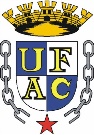 UNIVERSIDADE FEDERAL DO ACREPRÓ-REITORIA DE PESQUISA E PÓS-GRADUAÇÃOCENTRO DE CIÊNCIAS DA SAÚDE E DO DESPORTOPROGRAMA DE RESIDÊNCIA MULTIPROFISSIONAL HOSPITALAR COM ÊNFASE EM TERAPIA INTENSIVAEDITAL PROPEG Nº 27/2019: ANEXO IIITERMO DE COMPROMISSOEu, ___________________________________________________, tendo pleno conhecimento de que o Programa de Residência Multiprofissional Hospitalar com Ênfase em Terapia Intensiva da Universidade Federal do Acre exige dedicação exclusiva e o cumprimento de 60 (sessenta) horas semanais, comprometo-me a me dedicar, em tempo integral, ao Programa.Declaro que o compromisso firmado neste documento será cumprido._____________________________________,  ____ / ____ /______      (Local / Data)__________________________________________Assinatura do Candidato